Nevada Ready Pre-KMemorandum of AgreementThis Memorandum of Agreement (‘MOA”) is entered into by and between State Public Charter School Authority (Sub-grantee) and ________________________ (sub-recipient).  The purpose of this agreement is to establish a framework of collaboration, as well as articulate specific roles and responsibilities in support of the State in its implementation of the federal grant award approved for the Nevada Ready! High Quality Preschool Development Grant Plan, referred to from this point forward as the Nevada Ready! Pre-school Grant.   ASSURANCESThe Sub-recipient hereby certifies and represents that it:  Agrees to implement those portions of the Nevada Ready! Preschool Grant Scope of Work, Exhibit I.  Has all requisite power and authority to execute and fulfill the terms of this MOA;Is familiar with the Nevada Ready! Preschool Grant application and is supportive of and committed to working on all applicable portions of the Plan; Will implement the Scope of Work in Exhibit I consistent with the Budget included in section VIII of the Nevada Ready! Preschool Grant Plan ( including existing funds, if any, that the Sub-recipient is using for activities and services that help achieve the outcomes of the Nevada Ready! Preschool Grant); and Will comply with all the terms of the Nevada Ready! High Quality Preschool Development Grants, this agreement, and all applicable Federal and State laws and regulations, including laws and regulations applicable to the Preschool Development Grant and the applicable provisions of EDGAR (34 CFR Parts 75, 77, 79, 80, 82, 84, 86, 97, 98, and 99), and the suspension and debarment regulations in 2 CFR Part 3485.   PROJECT ADMINISTRATION SUB-RECIPIENT RESPONSIBILITIESIn assisting the Sub-grantee in implementing the tasks and activities described in the Nevada Ready! High Quality Preschool Development Grant application, the sub-recipient will: Implement the Sub-recipient Scope of Work as identified in Exhibit I of this agreementAbide by the Budget included in Exhibit II of this agreementActively participate in all relevant meetings or other events that are organized or sponsored by the Nevada Department of Education Post to any web site specified by the Nevada Department of Education and/ or the State Public Charter School Authority in a timely manner, all non-proprietary products and lessons learned developed using Federal funds awarded under the United States Department of Education, CFDA 84.419A, Preschool Development Grants – Development, New Award, Discretionary, also referred to as the Nevada Ready! Preschool Development Grant;Participate as requested, in any evaluations of this grant conducted by the Nevada Department of Education, or State Public Charter School Authority. Be responsive to the State Public Charter School Authority requests for project information including on the status of the project, project implementation, outcomes and nay problems anticipated or encountered, consistent with applicable State and Federal privacy laws; Provide appropriately approved researchers with access, consistent with requirements of all applicable Federal, State, and local privacy laws to available data regarding the enrollment and school readiness of Eligible Children in State Funded Preschool Programs as required by the US Department of Education; Implement culturally and linguistically responsive outreach and communication efforts to enroll isolated or hard to reach families; help families build protective factors; and engage parents and families decision makers in their children’s education; Minimize administrative costs; and Partner with other community based entities, as appropriate, to carry out activities that will provide children and their families with successful transitions from preschool to Kindergarten. SUB-GRANTEE RESPONSIBILITIES In assisting the Sub-recipient in implementing their tasks and activities described in the Nevada Ready! Preschool Development Grant application, the Sub-Grantee will: Work collaboratively with the Sub-recipient and support the Sub-recipient in carrying out the Sub-recipient’s Scope of Work, as identified in Exhibit I of this agreement and as defined in the Nevada Ready! High Quality Preschool Development Grant Application as attached in Exhibit III; Award in a timely manner the portion of the Nevada Ready! Preschool Development Grant funds designated for the Sub-recipient during the course of the project period and in accordance with the Sub-recipient Scope of Work, as identified in Exhibit I, and in accordance with the Sub-recipient’s  budget, as identified in Exhibit II, and in accordance with the Nevada Ready! Preschool Grant application in Exhibit III; Provide feedback on the Sub-recipient’s status updates, any interim reports, and projects plans and products;Keep the Sub-recipient informed of the status of the State’s Nevada Ready! Preschool Development Grant project(s) and seeks input from the Sub-recipient, where relevant to the portion of the Nevada Ready! Grant plan and the Sub-recipient is implementing; Facilitate coordination across Sub-recipients necessary to implement the Nevada Ready! Grant Plan; Identify sources of technical assistance for the project ; and Monitor Sub-recipient’s implementation of High Quality Preschool Programs. JOINT RESPONSIBILITIES The Sub-grantee and Sub-recipient will implement the Nevada Ready! State Grant plan consistent with the description of the roles and responsibilities outlined in the State’s grant applicant and in the Scope of Work in Exhibit I; The Sub-grantee and Sub-recipient will each appoint a key contact person for the Nevada Ready! Preschool Development Grants; These key contacts will maintain frequent communication to facilitate cooperation under this MOA, consistent with the State Grant Plan.  The Sub-grantee and Sub-recipient personnel will work together to determine appropriate timelines for project updates and status reports throughout the grant period; Sub-grantee and Sub-recipient personnel will negotiate in good faith toward achieving the overall goals of the Nevada Ready! State Preschool Development Grant, including when the State Grant Plan requires modifications that affect the Sub-recipient, or when the Sub-recipient’s Scope of Work requires modifications; The Sub-grantee and Sub-recipient will coordinate plans related to assessments, data sharing, instructional tools, family engagement, cross sector and comprehensive services efforts, professional development and workforce and leadership development; and The Sub grantee and the Sub recipient will coordinate, but not supplant, the delivery of High Quality Preschool Programs funded under this grant with existing services for preschool-aged children including if applicable, programs and services supported through title I of the ESEA, part C and section 619 of part B of IDEA, subtitle VII-B of McKinney-Vento Act, the Head Start Act, and the Child Care and Development Block Grant Act.   STATE PUBLIC CHARTER SCHOOL AUTHORITY (SPCSA) RECOURSE IN THE EVENT OF SUB-RECIPIENT’S FAILURE TO PERFORMIf the SPCSA (Sub-grantee) determines that the Sub-recipient is not meeting its goals, timelines, budget, or annual targets, or is in some other way not fulfilling applicable requirements, the SPCSA will take appropriate enforcement action, which could include initiating a collaborative process by which they attempt to resolve the disagreements between the SPCSA and the Sub-recipient, or initiating such enforcement measures as are available to the SPCSA , under applicable State or Federal Law.  MODIFICATIONSThis Memorandum of Agreement may be amended only by written agreement signed by each of the parties involved, in consultation with the Nevada Department of Education.   DURATIONThis Memorandum of Agreement shall be effective, beginning with July 1, 2016 and ending June 30, 2017. SIGNATURESAuthorized Representative of State Public Charter School AuthoritySignature 									DatePrint Name 									Title 	Authorized Representative of Sub- recipient Signature 									DatePrint Name 									Title 	EXHIBIT I:  SUB-RECIPIENT SCOPE OF WORKDecember 31, 2016	Complete Federal fiscal year end progress reportJanuary 30, 2017	Complete Annual Review and assessment June 15th, 2017 		Complete Federal Fiscal Year end Progress report Teacher Quality:      Each Early Childhood Educator responsible for providing direct instruction to early childhood students must either have an Early Childhood teacher’s license or endorsement issued by the State of Nevada or rate at least 5.2 on the QRIS teacher rating scale.  Programs must ensure that Specialist with appropriate Early Childhood credentials are available to provide services to students.  Child Eligibility:       Children enrolled in the program must be 4 years of age prior to September 30 of the corresponding school year.  Children enrolled in the program and supported by PDG funds must have family income at or below 200% of the National Poverty guideline.  Each child presented for enrollment will have equal access to the same extent as other children.  8% of funded seats must be filled with children who have an Individualized Education Plan.  Program intensity and Class Size Ratio:   Programs must provide a minimum of 5 hours per day of Pre-Kindergarten class time.  Class sizes must not exceed 20 children.  Programs will maintain a minimum adult child ratio of 1:10.   For every 20 funded PDG students programs must provide an appropriately certified and/or licensed teacher and a qualified teaching assistant.  Curriculum and Assessment:  Programs must utilize the Nevada Pre- Kindergarten Content Standards.  Programs must implement developmentally appropriate, research based curriculum and participate in the birth to 3rd grade continuum alignment.  Programs must utilize Teaching Strategies Gold as an assessment and provide the minimum number of documented pieces of evidence for children in the program.  Programs must conduct the 3 benchmarks in TSG and report outcomes to the SPCSA.  Parental Involvement:  Programs must develop a plan with identified outcomes for parental involvement. Programs must provide the SPCSA with data driven quarterly reports that evaluate the parental involvement component.  Comprehensive Wrap-around Services:  Programs will identify a building liaison to work with the Northern Nevada CHERISH program through Children’s Cabinet.  Programs will track referrals to the CHERISH program and report such by type of service to the SPCSA.   Continuous Improvement:  Programs will work with the SPCSA, participate in Coaching through the QRIS and provide feedback on ways to continually improve program implementation and delivery.  EXHIBIT II:  BUDGET To be submitted in Epicenter EXHIBIT III:  NEVADA READY PRESCHOOL DEVELOPMENT GRANT APPLICATIONProvided in separate email.  Brian SandOvAlGovernorSTATE OF NEVADAPATRICK GAVINDirector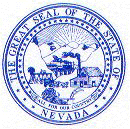 STATE PUBLIC CHARTER SCHOOL AUTHORITYSTATE PUBLIC CHARTER SCHOOL AUTHORITYSTATE PUBLIC CHARTER SCHOOL AUTHORITY1749 North Stewart Street Suite 40Carson City, Nevada  89706-2543(775) 687 - 9174  ·  Fax: (775) 687 - 91131749 North Stewart Street Suite 40Carson City, Nevada  89706-2543(775) 687 - 9174  ·  Fax: (775) 687 - 91131749 North Stewart Street Suite 40Carson City, Nevada  89706-2543(775) 687 - 9174  ·  Fax: (775) 687 - 9113